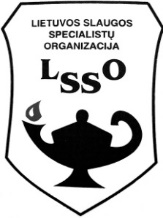 LIETUVOS SLAUGOS SPECIALISTŲ ORGANIZACIJAVILNIAUS SKYRIUSKonferencija 2022m. lapkričio mėn. 24 d.Viešbučio „Artis centrum hotel“ konferencijų centras (Totorių g. 23, Vilnius)Slaugos mokslo ir praktikos plėtra – platesnio slaugytojų kompetencijų panaudojimo galimybės ProgramaKonferencijos moderatorius – Saulė Greičienė, bendrosios praktikos slaugytoja, Vilniaus Universiteto Ligoninė Santaros klinikos;Konferencija skirta visų specializacijų bendrosios praktikos slaugytojams, akušeriams, kineziterapeutams, ergoterapeutams, biomedicinos technologams, kitiems sveikatos priežiūros specialistams, kuriems aktualios konferencijos metu pristatomos temos. Bus išduodami 6 val. kvalifikacijos tobulinimosi pažymėjimai. Informacija apie konferenciją: Galina Čumakova, tel. 860161197, el. pšt. gcumakova@gmail.comInformacija registracijos klausimais: Saulė Greičienė, saule.greiciene@gmail.comLSSO nariams konferencija nemokama, ne nariams – 10 eur. (mokėti iš anksto banko pavedimu). Lietuvos slaugos specialistų organizacijaAdresas: J. Jasinskio g. 9, 403 kab. VilniusKontaktams: tel. 85 2136769, el. pšt. lssobiuras@gmail.comTinklapis: www.lsso.ltLIETUVOS SLAUGOS SPECIALISTŲ ORGANIZACIJAVILNIAUS SKYRIUSKonferencija 2022m. lapkričio mėn. 24 d.Viešbučio „Artis centrum hotel“ konferencijų centras (Totorių g. 23, Vilnius)Slaugos mokslo ir praktikos plėtra – platesnio slaugytojų kompetencijų panaudojimo galimybės 8:30-9:00Dalyvių registracija 9:00-9:05Konferencijos atidarymas. LSSO Vilniaus skyriaus direktorė Galina Čumakova;9:05 -9:45Kieno rankose slaugytojos vertės, orumo ir pagarbos svertai?Laima Baršauskienė, bendrosios praktikos slaugytoja, lektorė, konsultantė, rašytoja;9:45-10:15Mobingas: kaip atskirti jį nuo vadovavimo stiliaus. Lina Šopienė, organizacinė psichologė, Vilniaus Universiteto Ligoninė Santaros klinikos; 10:15-10:45Centrinės venos kateterių priežiūra. Daiva Venslauskaitė, bendrosios praktikos slaugytoja, Vilniaus Universiteto Ligoninės Santaros klinikų vaikų ligoninės chirurgijos skyrius;10:45-11:15Tarnystės hospise ypatumai - pasidalinimas patirtimi ir kasdienybės iššūkiais. Ana Kovalevska, namų hospiso koordinatorė, bendrosios praktikos slaugytoja, Pal. kun. Mykolo Sopočkos hospisas; Svetlana Gerasimovič, vaikų hospiso vyr. slaugos administratorė, Pal. kun. Mykolo Sopočkos hospisas;11:15-11:45Kaip atpažinti pseudomokslą? Lic. Gabrielius E. Klimenka. Vytauto Didžiojo Universiteto Katalikų teologijos fakulteto doktorantas;11:45-12:15 Informacinių technologijų ir dirbtinio intelekto integravimo galimybės žaizdų priežiūroje. Murad Klyčmuradov, išplėstinės praktikos slaugytojas, Vilniaus Universiteto Ligoninė Santaros klinikos;12:15-13:00Pietūs 13:00-13:30Rankų higienos svarba infekcijų prevencijai. Iveta Petraitytė, infekcijų kontrolės specialistė, Respublikinė Vilniaus universitetinė ligoninė; 13:30-14:30Ultragarsas slaugoje. Pranešimas ir praktinės demonstracijos. Dr. Saulius Rutkauskas, „Ultrasound Center“ vadovas;14:30-15:30 Klausimai. Diskusija. Konferencijos apibendrinimas. Saulė Greičienė, bendrosios praktikos slaugytoja, Vilniaus Universiteto Ligoninė Santaros klinikos;15:30-17:00 Lietuvos slaugos specialistų organizacijos Vilniaus skyriaus ataskaitinis rinkiminis susirinkimas (dalyvauja LSSO Vilniaus skyriaus nariai).